Publicado en Sant Cugat Del Vallès el 12/04/2019 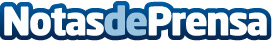 TRISON presenta el whitepaper  ‘Innovation for Value’ en colaboración con Intel Las dos compañías tecnológicas presentan un whitepaper que analiza los principales cambios de paradigma en sectores como el retail, la automoción, la banca, el hospitality y el real estate.	El acto de presentación del informe contó con la participación de directivos de cada sector, que debatieron sobre cómo plantear los retos de innovación como una palanca generadora de valorDatos de contacto:Gabinete de Comunicación de TRISONSolsona Comunicación645241889Nota de prensa publicada en: https://www.notasdeprensa.es/trison-presenta-el-whitepaper-innovation-for_1 Categorias: Nacional Inmobiliaria Turismo E-Commerce Consumo Innovación Tecnológica http://www.notasdeprensa.es